RIDER APPLICATION 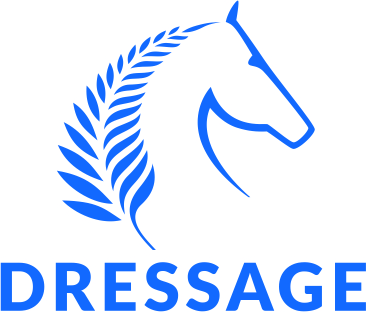 ROUND 2 YORK CORPORATION INTERISLAND TEAM CHALLENGE    Taupo NEC Under 25 CH 13/14 April 2019 Riders 18yrs at date of application and under must have parent / guardian consent to apply. and who also agrees that rider will abide by all event and team conditions and instructions by team officials.  Riders must be a minimum 14yrs at 1 January 2019 I, (rider name) If selected: Agree to all to abide by all event and team conditions and instructions by team officials. Agree to abide by all ESNZ Dressage rules, ESNZ General Regulations and Clean Sport rules, welfare of the horse and social media policies. Agree that I understand I must be respectful to loan horse owners at all times and follow instructions regarding my loan horse                  Signature: Send application by email to dressage@nzequestrian.org.nz  no later than 5pm  1st March  Name Post AddressEmail Mobile AgeDOBCurrent Horses / PoniesLevel CompetingHighest level competed Any previous loan horse experience in team,  or riding other horses What is your motivation to be in this SII team